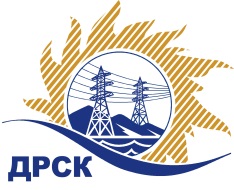 Акционерное Общество«Дальневосточная распределительная сетевая компания»Протокол № 629/УКС -ВПЗаседания закупочной комиссии по запросу котировок в электронной форме на право заключения договора «Оформление правоустанавливающих документов на земельные участки под объектами строительства, расположенными в зоне функционирования СП «Центральные ЭС» филиала АО «ДРСК» «Амурские ЭС», закупка 11210.1СПОСОБ И ПРЕДМЕТ ЗАКУПКИ: запрос котировок в электронной форме «Оформление правоустанавливающих документов на земельные участки под объектами строительства, расположенными в зоне функционирования СП «Центральные ЭС» филиала АО «ДРСК» «Амурские ЭС», закупка 11210.1КОЛИЧЕСТВО ПОДАННЫХ ЗАЯВОК НА УЧАСТИЕ В ЗАКУПКЕ: 3 (три) заявки.КОЛИЧЕСТВО ОТКЛОНЕННЫХ ЗАЯВОК: 1 (одна) заявка.ВОПРОСЫ, ВЫНОСИМЫЕ НА РАССМОТРЕНИЕ ЗАКУПОЧНОЙ КОМИССИИ:  Об утверждении цен поступивших заявок УчастниковОб отклонении заявки участника ООО «ГЕОМИР» О признании заявок соответствующими условиям Документации о закупкеО ранжировке заявокО выборе победителя закупки.РЕШИЛИ:ВОПРОС № 1 «Об утверждении цен поступивших заявок Участников»Признать объем полученной информации достаточным для принятия решения.Принять к рассмотрению заявки следующих участников.ВОПРОС №2. «Об отклонении заявки Участника ООО «ГЕОМИР» Отклонить заявку Участника ООО «ГЕОМИР» от дальнейшего рассмотрения на основании пункта 4.9.6 подпунктов «б» Документации о закупке, как несоответствующую следующим требованиям:ВОПРОС № 3 «О признании заявок соответствующими условиям Документации о закупке»       Признать заявки:соответствующими условиям Документации о закупке и принять их к дальнейшему рассмотрению.ВОПРОС № 4 «О ранжировке заявок»Утвердить ранжировку заявок:ВОПРОС № 5 «О выборе победителя закупки»Признать Победителем закупки Участника, занявшего 1 (первое) место в ранжировке по степени предпочтительности для Заказчика: ООО «АМУР – ГЕОДЕЗИЯ» (ИНН/КПП 2801145227/280101001 ОГРН 1092801009168) с ценой заявки не более 295 000,00 руб. без учета НДС. Срок выполнения работ: с момента заключения договора до 31.01.2020 г. Условия оплаты: Заказчик производит оплату выполненных работ в течение 30 (тридцати) календарных дней с даты подписания актов сдачи-приемки выполненных работ обеими сторонами, на основании выставленных Подрядчиком счетов. Окончательный расчет, за исключением обеспечительного платежа, если это предусмотрено условиями договора, производится после устранения Подрядчиком замечаний Заказчика и получения положительного заключения по выполненной документации на основании акта выполненных работ и счета, выставленного подрядчиком. Инициатору договора обеспечить подписание договора с Победителем не ранее чем через 10 (десять) календарных дней и не позднее 20 (двадцати) календарных дней после официального размещения итогового протокола по результатам закупки.Победителю закупки в срок не позднее 3 (трех) рабочих дней с даты официального размещения итогового протокола по результатам закупки обеспечить направление по адресу, указанному в Документации о закупке, информацию о цепочке собственников, включая бенефициаров (в том числе конечных), по форме и с приложением подтверждающих документов согласно Документации о закупке.Исп. Ирдуганова И.Н.(4162)397-147г. Благовещенск «18»    11     2019 г.№31908413741№п/пДата и время внесения изменений в заявкуНаименование Участника закупки Цена заявки на участие в закупке, руб. без НДС121.10.2019 08:35ОБЩЕСТВО С ОГРАНИЧЕННОЙ ОТВЕТСТВЕННОСТЬЮ "ПРЕФЕКТ" 
ИНН/КПП 2801079101/280101001 
ОГРН 1022800509555300 000,0028.10.2019 05:18Общество с ограниченной ответственностью "АМУР - ГЕОДЕЗИЯ" 
ИНН/КПП 2801145227/280101001 
ОГРН 1092801009168295 000,00225.10.2019 08:33ОБЩЕСТВО С ОГРАНИЧЕННОЙ ОТВЕТСТВЕННОСТЬЮ "ГЕОМИР" 
ИНН/КПП 2801174595/280101001 
ОГРН 1122801006987780 000,00№п/пДата и время внесения изменений в заявкуНаименование Участника закупки Цена заявки на участие в закупке, руб. без НДС121.10.2019 08:35ОБЩЕСТВО С ОГРАНИЧЕННОЙ ОТВЕТСТВЕННОСТЬЮ "ПРЕФЕКТ" 
ИНН/КПП 2801079101/280101001 
ОГРН 1022800509555300 000,00228.10.2019 05:18Общество с ограниченной ответственностью "АМУР - ГЕОДЕЗИЯ" 
ИНН/КПП 2801145227/280101001 
ОГРН 1092801009168295 000,00325.10.2019 08:33ОБЩЕСТВО С ОГРАНИЧЕННОЙ ОТВЕТСТВЕННОСТЬЮ "ГЕОМИР" 
ИНН/КПП 2801174595/280101001 
ОГРН 1122801006987780 000,00№ п/пОснования для отклоненияВ составе заявки заявленная стоимость 750 000,00 руб. без НДС, в письме о подаче оферты и коммерческом предложении не соответствует цене заявки, указанной в интерфейсе ЭТП – 780 000,00 руб. без НДС, что противоречит требованию п. 15.9 Регламента процесса размещения заказов с использованием специализированной электронной торговой площадке для нужд Группы «РусГидро»  в котором установлено следующее:  цена заявки, указанная в интерфейсе ЭТП, должна соответствовать цене заявки, указанной в материалах заявки, подгружаемых на ЭТП в виде сканированных копий/электронных документов. В случае их несоответствия - цена, указанная участником в интерфейсе ЭТП и подписанная электронной подписью, имеет преимущество перед ценой и/или иными параметрами заявки, приведенными в материалах заявки, подгружаемых на ЭТП в виде сканированных копий / электронных документов.»По результатам направления дополнительного запроса в адрес Участника указанное замечание не снято. Ответ на дополнительный запрос Участником не представленВ составе заявки отсутствуют сметные расчеты, что не соответствует п.10.1 Технического задания, в котором установлено следующее: «Сметные расчёты предоставить с указанием использованных Сборников Базовых Цен, действующих на момент выполнения работ»По результатам направления дополнительного запроса в адрес Участника указанное замечание не снято. Ответ на дополнительный запрос Участником не представлен№Наименование, адрес и ИНН Участника и/или его идентификационный номерНаличие «желательных условий» в Протоколе разногласий по проекту Договора1ООО «ПРЕФЕКТ» (ИНН/КПП 2801079101/280101001 ОГРН 1022800509555)нет разногласий2ООО «АМУР – ГЕОДЕЗИЯ» (ИНН/КПП 2801145227/280101001 ОГРН 1092801009168)нет разногласийМесто в ранжировкеДата и время регистрации заявкиНаименование, адрес и ИНН Участника и/или его идентификационный номерЦена заявки, руб. без НДСВозможность применения приоритета в соответствии с 925-ПП1 место28.10.2019 05:18ООО «АМУР – ГЕОДЕЗИЯ» (ИНН/КПП 2801145227/280101001 ОГРН 1092801009168)295 000,00нет2 место21.10.2019 08:35ООО «ПРЕФЕКТ» (ИНН/КПП 2801079101/280101001 ОГРН 1022800509555)300 000,00нетСекретарь комиссии ______________________Т.В. Челышева